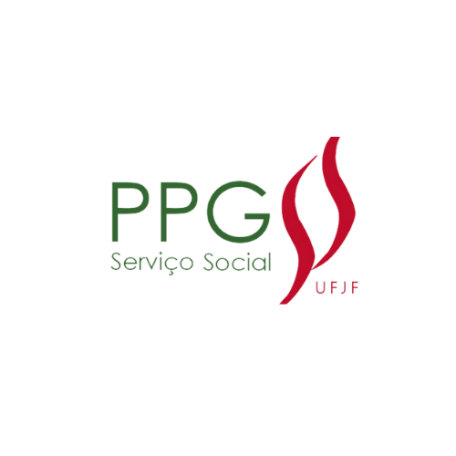 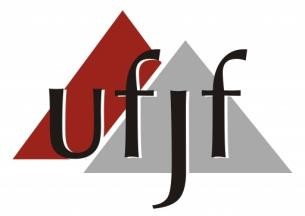 PROGRAMA DE PÓS-GRADUAÇÃO EM SERVIÇO SOCIALSOLICITAÇÃO DE PRORROGAÇÃO DE PRAZO PARA DEFESANome: Matrícula: Turma: ( ) Mestrado (  ) Doutorado       Ano de Ingresso: Prazo de defesa original:Período solicitado de prorrogação de prazo (em meses): Justificativa para prorrogação excepcional:O discente, acima mencionado, vem requerer a este Colegiado, a prorrogação excepcional de prazo para defesa de (dissertação ou tese), nos termos do Art. 6º, §3º, do Regimento do Programa de Pós-graduação em Serviço Social da Universidade Federal de Juiz de Fora, justificando que o pedido de prorrogação da defesa sustenta-se (inserir justificativa).Plano de trabalho:(inserir plano de trabalho)____________________________________Assinatura do/da DiscenteAnuência do Orientador/OrientadoraLegislações:Regimento Interno do Programa de Pós-graduação em Serviço Social da Universidade Federal de Juiz de ForaResolução Nº 28/2021-CSPP, de 22 de setembro de 2021